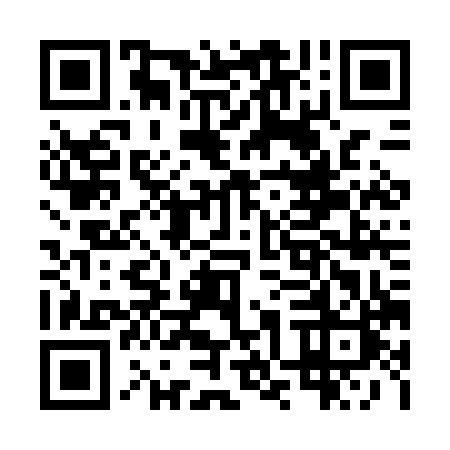 Ramadan times for Hampton Park, Ontario, CanadaMon 11 Mar 2024 - Wed 10 Apr 2024High Latitude Method: Angle Based RulePrayer Calculation Method: Islamic Society of North AmericaAsar Calculation Method: HanafiPrayer times provided by https://www.salahtimes.comDateDayFajrSuhurSunriseDhuhrAsrIftarMaghribIsha11Mon6:016:017:221:135:157:047:048:2512Tue5:595:597:201:125:167:067:068:2713Wed5:575:577:181:125:177:077:078:2814Thu5:555:557:161:125:187:087:088:3015Fri5:535:537:141:125:197:107:108:3116Sat5:515:517:131:115:207:117:118:3217Sun5:495:497:111:115:217:127:128:3418Mon5:475:477:091:115:227:147:148:3519Tue5:455:457:071:115:237:157:158:3720Wed5:435:437:051:105:247:167:168:3821Thu5:415:417:031:105:257:187:188:4022Fri5:395:397:011:105:267:197:198:4123Sat5:375:376:591:095:277:207:208:4224Sun5:355:356:571:095:287:217:218:4425Mon5:335:336:561:095:297:237:238:4526Tue5:315:316:541:085:307:247:248:4727Wed5:295:296:521:085:317:257:258:4828Thu5:275:276:501:085:327:277:278:5029Fri5:255:256:481:085:337:287:288:5130Sat5:235:236:461:075:347:297:298:5331Sun5:215:216:441:075:357:307:308:541Mon5:185:186:421:075:367:327:328:562Tue5:165:166:401:065:377:337:338:573Wed5:145:146:391:065:387:347:348:594Thu5:125:126:371:065:397:367:369:005Fri5:105:106:351:055:407:377:379:026Sat5:085:086:331:055:407:387:389:047Sun5:065:066:311:055:417:397:399:058Mon5:035:036:291:055:427:417:419:079Tue5:015:016:271:045:437:427:429:0810Wed4:594:596:261:045:447:437:439:10